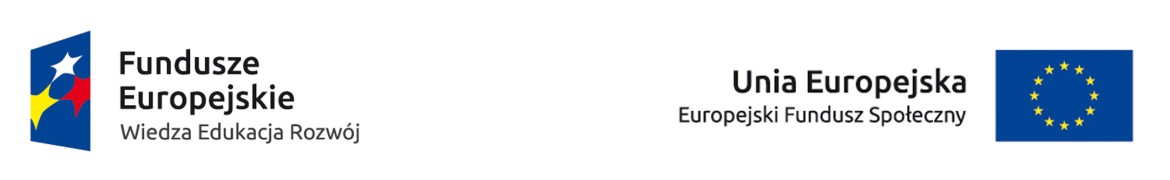 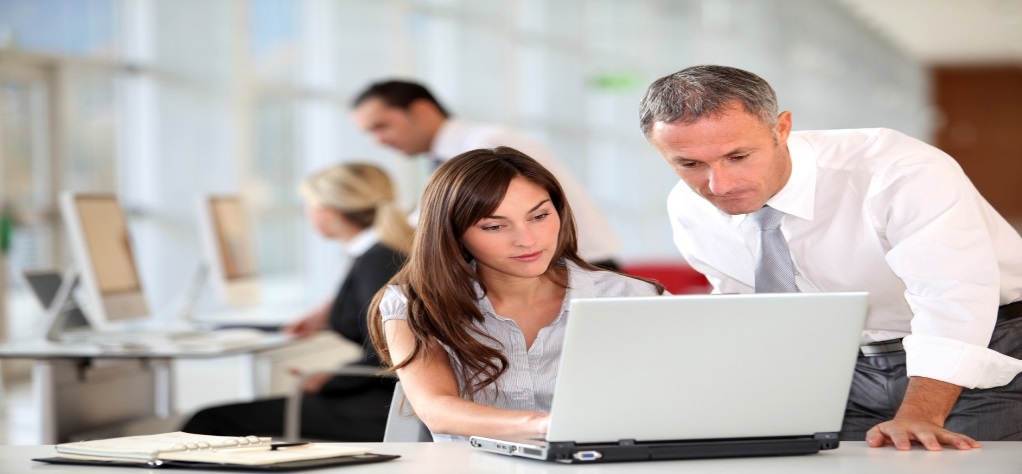 BEZPŁATNE SZKOLENIE + 3 MIESIĘCZNY STAŻNOWA PERSPEKTYWA PRACOWNIK KANCELARYJNYGrupa docelowa:Osoby +30 l, a w szczególności 50+Osoby bezrobotne (Mężczyźni i Kobiety)Osoby o wykształceniu maksymalnie ponadgimnazjalnymOsoby niepełnosprawneMiejsce zamieszkania woj. ŚląskieUCZESTNIKOM KURSU ZAPEWNIAMY:Badania lekarskiePoradnictwo zawodoweMateriały szkolenioweStypendium stażowe 1750 zł netto /miesiącStypendium szkoleniowe 798 zł nettoEgzaminChętnych zapraszamy do kontaktu:   506 589 647 / 516 209 110                                        